FORNAVN ETTERNAVNTittel om deg her.Telefon: 000 00 000   Epost: post@post.no    Adresse: Jernbanetorget 1, 0000 Oslo   Født: 01.01.1990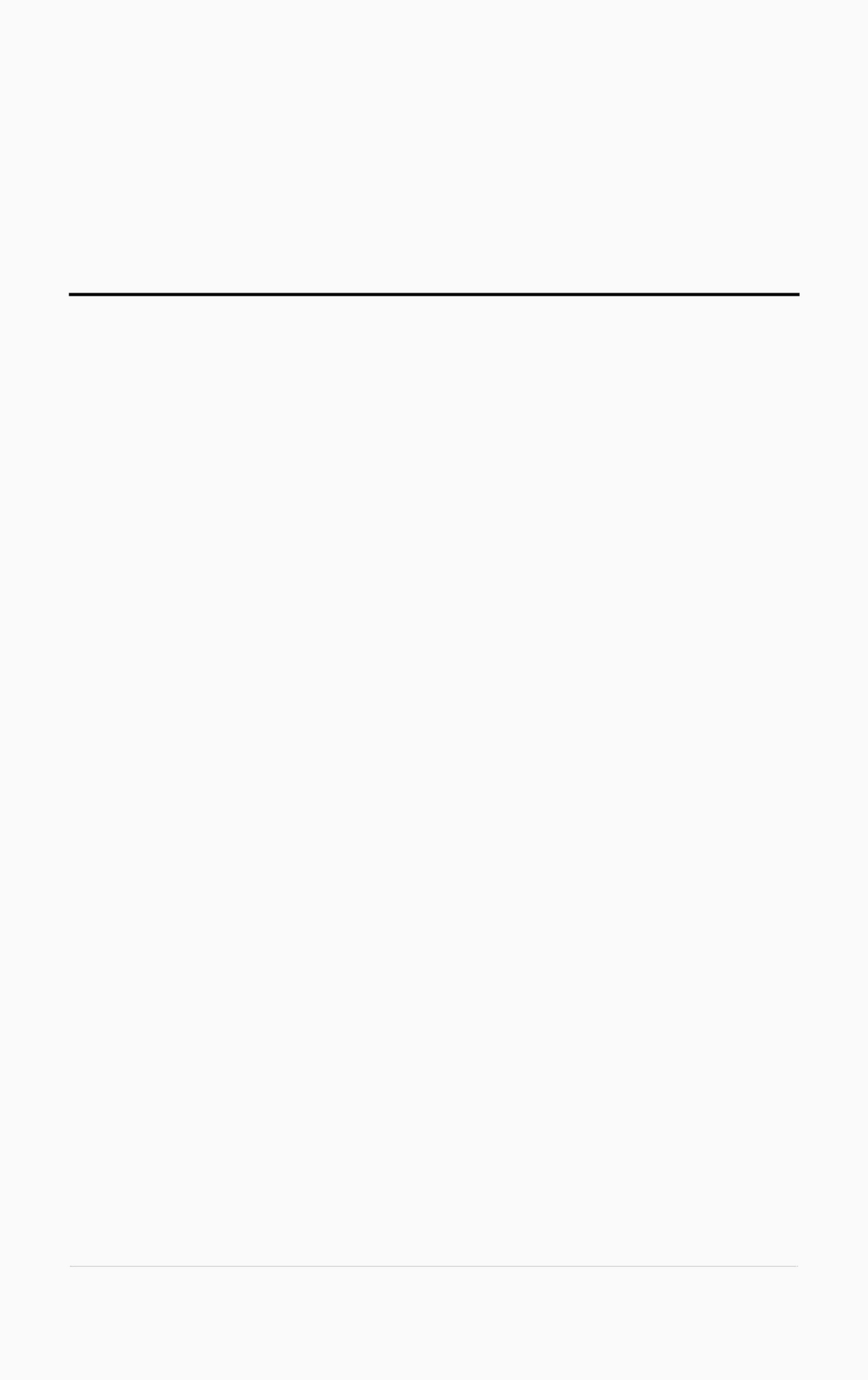 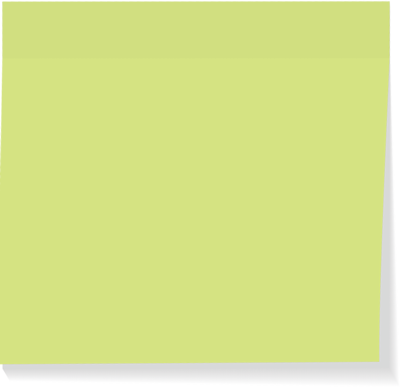 SØKNAD PÅ STILLINGEN SOM XXXX .....................Søknadstekst skal ikke være lenger enn dette. (circa).Jeg ser frem til videre kontakt i rekrutteringsprosessen. Med vennlig hilsenxxx